Please return by: January 4th, 2018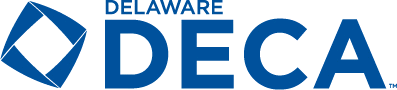 2018 DELAWARE DECA COMPETITIVE EVENTS PARTICIPATION REPORTBackground InformationChapter					_______			Number of Marketing Education Programs					Number of Marketing Education Students					Number of Students Registered for CDC						Breakdown of Competitors by Events - enter the number of competitors you registered in each event.Principles of Business Administration EventsPrinciples of Business Management and Administration (PBM)			Principles of Finance (PFN)								Principles of Hospitality and Tourism (PHT)						Principles of Marketing (PMK)							Individual Series EventsAccounting Applications (ACT)							Apparel and Accessories Marketing (AAM)						Automotive Services Marketing (ASM)						Business Finance (BFS)						____________Business Services Marketing (BSM)							Entrepreneurship (ENT)								Food Marketing (FMS)								Hotel and Lodging Management (HLM)						Human Resources Management (HRM)				____________Marketing Communications (MCS)							Quick Serve Restaurant Management (QSRM)					Restaurant and Food Service Management (RFSM)					Retail Merchandising (RMS)								Sports and Entertainment Marketing (SEM)						Team Decision Making Events (number of teams)Business Law and Ethics Team Decision MakingEvent (BLTDM)									Buying and Merchandising Team Decision MakingEvent (BTDM)									Entrepreneurship Team Decision Making Event(ETDM)										Financial Services Team Decision Making Event(FTDM)										Hospitality Services Team Decision Making Event (HTDM)										6.  Marketing Management Team Decision Making Event	             (MTDM)								____________7.   Sports and Entertainment Marketing Team DecisionMaking Event (STDM)									      8.   Travel and Tourism Team Decision Making Event(TTDM)										Personal Financial Literacy Event1.   Personal Financial Literacy						____________Business Operations Research Events (number of entries)/(number of participants)Business Services Operations Research Event (BOR)			/	Buying and Merchandising Operations Research Event(BMOR)									/	Finance Operations Research Event (FOR)					/	Hospitality and Tourism Operations Research Event(HTOR)									/	Sports and Entertainment Marketing Operations Research Event (SEOR)							/	Chapter Team Events (number of entries)/(number of participants)Community Service Project (CSP)						/	Creative Marketing Project (CMP)						/	Entrepreneurship Promotion Project (EPP)					/	Financial Literacy Promotion Project (FLPP)				/	Learn and Earn Project (LEP)							/	Public Relations Project (PRP)						/	Entrepreneurship Events (number of entries)/(number of participants)Innovation Plan Event (EIP)						______/_____Start-Up Business Plan (ESB)							Franchise Business Plan (EFB)							Independent Business Plan (EIB)	    					/	Business Growth Plan (EBG)						______/_____International Business Plan Event (IBP)					/	G.  Marketing Representative Events (number of entries)/(number of participants)Advertising Campaign Event (ADC)						/	Fashion Merchandising Promotion Plan Event (FMP)			/	Sports and Entertainment Promotion Plan Event (SEPP)		______/_____Professional Selling Events 1.   Financial Consulting (FCE)						____________2.   Hospitality and Tourism Professional Selling Event (HTPS)		____________3.   Professional Selling Event (PSE)					____________I.   Online Events1. Stock Market Game (SMG) 						____________2. Virtual Business Challenge Accounting (Pilot) (VBCAC) 		____________3. Virtual Business Challenge Hotel Management (VBCHM) 		____________4. Virtual Business Challenge Personal Finance (VBCPF)			____________5. Virtual Business Challenge Restaurant (VBCRS) 				____________6. Virtual Business Challenge Retail (VBCRT)				____________7. Virtual Business Challenge Sports (VBCSP) 				____________Please check off below if your chapter participated in any of the Special Projects.	Special Projects:Advocacy Campaign							____________Community Service Campaign					____________Global Entrepreneurship Week Campaign				____________Membership Campaign								Promotional Campaign						____________DECA Week Campaign						____________Global Entrepreneurship Week Campaign				____________Merit Awards Program								Student Scholarships									Advisor Scholarships									School-based EnterprisesBronze Level Certified					____________Silver Level Certified						____________Gold Level Certified						____________Gold Level Re-certified					____________IV.	List any other event/activity that you held for your chapter that we do not run at the State Career Development Conference, and indicate the number of competitors who participated.A.  												B.  												C.  												D.  												E.  																	